        SADDLEWORTH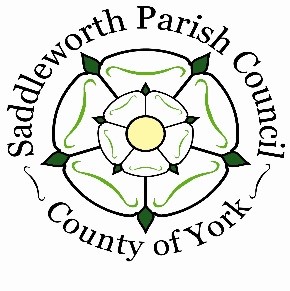 		            Parish CouncilDecember 2023To all members of the Finance CommitteeYou are hereby summoned to a meeting of the Finance Committee, on Thursday 14th December 2023 at 19.00 hrs where the under mentioned business will be discussed. AGENDA1. 	Apologies for absence2.	Declarations of Interest	3.        Minutes from the last meeting on Thursday 23rd November 2023.4.        To finalise the Budget 2024-255.	To finalise the proposed Precept request6.	 Chairman’s Allowance/Regalia7.	Report on Councillor Expenses when deputising for Chairman 8. 	Items for the next agendaDate of next meeting: Thursday 18th January 2024 @ 19.00hrsWorking for SaddleworthKaren Allott, Clerk to the CouncilCouncil Offices, Civic Hall, Lee Street, Uppermill, Saddleworth OL3 6AETel: 01457 876665              e-mail: enquiries@saddleworthparishcouncil.org.uk         www.saddleworthparishcouncil.org.uk